Guía lenguajeComprensión lectora 5° básicoSemana 20 de julio 2020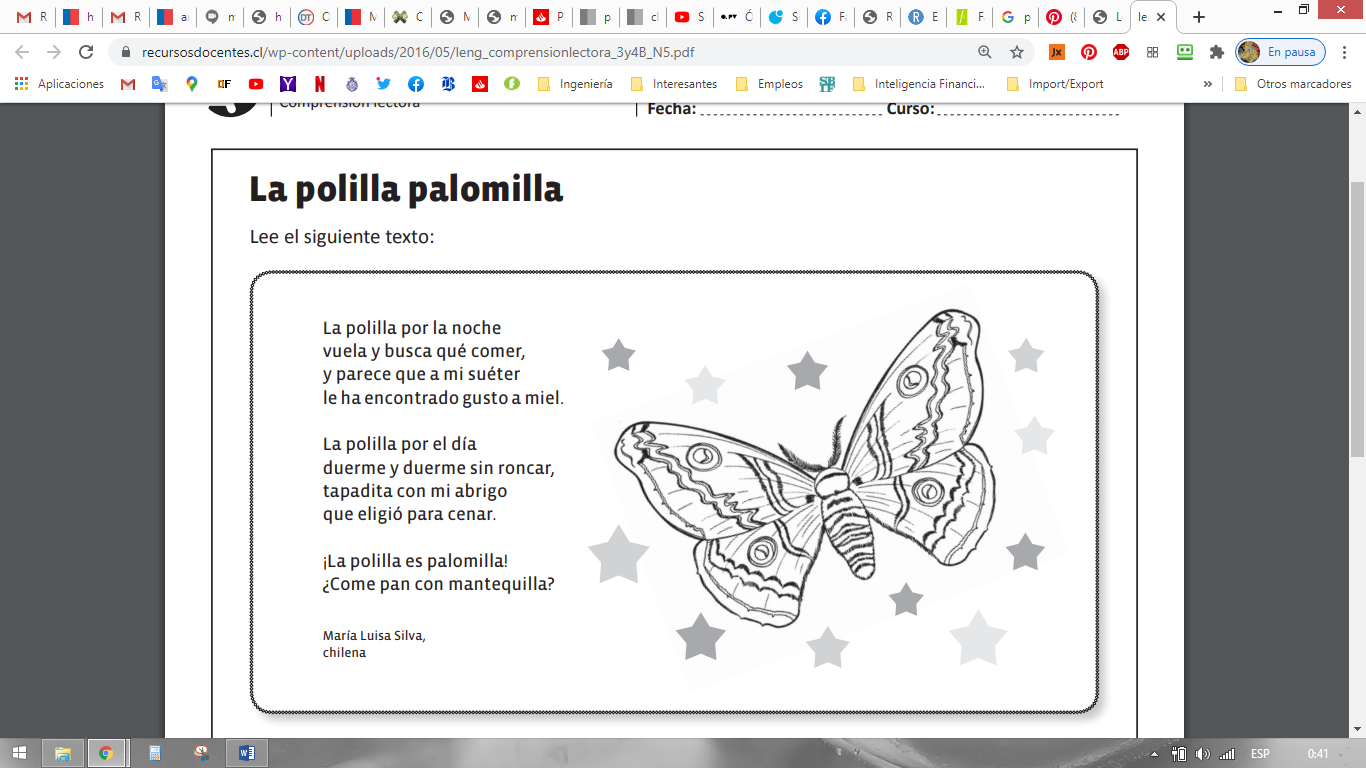 	       Piensa y responde: ¿Le gustará la miel a la polilla Palomilla?____________________________________________________________________________________________________________________________________¿Por qué crees eso? ____________________________________________________________________________________________________________________________________¿Por qué a la polilla le gustó el suéter? ____________________________________________________________________________________________________________________________________Según el poema, ¿por qué no vemos a las polillas en el día? ____________________________________________________________________________________________________________________________________ ¿Qué crees tú que significa la palabra “palomilla”? ____________________________________________________________________________________________________________________________________ ¿Cuántos versos tiene el poema?  _____________ ¿Cuántas estrofas tiene el poema?   ____________ Escribe dos palabras que rimen: __________________________________________________________________